Пензулаева Л.И. «Физкультурные занятия в детском саду»ИюньЗанятие 37Задачи. Повторить ходьбу с выполнением задания, задание в прыжках; упражнять в сохранении устойчивого равновесия при ходьбе на ограниченной площади опоры.1-я часть. Ходьба в колонне по одному, высоко поднимая колени, – "лошадки", в умеренном темпе: ходьба на носках короткими шагами – "мышки"; бег в колонне по одному.2-я часть. Общеразвивающие упражнения с платочками (30x30 см).1. И. п. – ноги на ширине ступни, платочек в обеих руках у груди. Выпрямить руки вперед – показать платочек, вернуться в исходное положение (5 раз).2. И. п. – ноги на ширине плеч, платочек в обеих руках внизу. Наклониться и помахать платочком вправо, влево, вправо. Выпрямиться, вернуться в исходное положение (3–4 раза).3. И. п. – ноги на ширине ступни, платочек в обеих руках внизу. Поднять платочек вверх, присесть, спрятаться за платочек, встать, вернуться в исходное положение (4–5 раз).4. И. п. – ноги слегка расставлены, платочек в правой руке, левая рука на поясе. Прыжки на двух ногах на месте, помахивая платочком (выполняется под счет воспитателя или удары в бубен), в чередовании с небольшой паузой.Основные виды движений.Равновесие. На пол положены две доски параллельно одна другой. Дети двумя колоннами выполняют ходьбу по доске, дойдя до середины, присесть, хлопнуть в ладоши перед собой. Встать и пройти дальше до конца доски. В свою колонну вернуться с внешней стороны доски.Прыжки "Кузнечики". От исходной черты на расстоянии 3 м воспитатель выкладывает "канавку" из шнуров (ширина 30 см). Дети шеренгой (или двумя шеренгами, если группа большая) выполняют прыжки на двух ногах, продвигаясь вперед до "канавки", а затем перепрыгивают ее, "как кузнечики". Поворот кругом и после паузы снова прыжок, "как кузнечик", через шнур и далее прыжки на двух ногах до исходной черты (повторить 2 раза).Подвижная игра "Найди свой цвет".3-я часть. Ходьба в колонне по одному.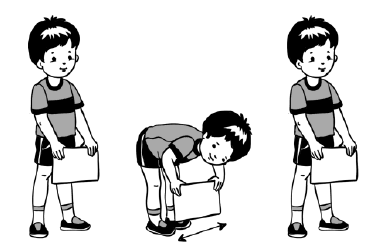 